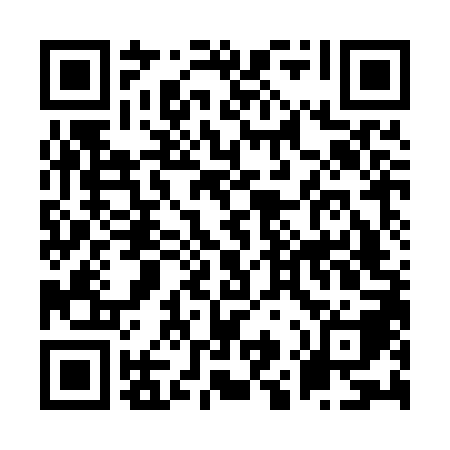 Ramadan times for Wadeye, AustraliaMon 11 Mar 2024 - Wed 10 Apr 2024High Latitude Method: NonePrayer Calculation Method: Muslim World LeagueAsar Calculation Method: ShafiPrayer times provided by https://www.salahtimes.comDateDayFajrSuhurSunriseDhuhrAsrIftarMaghribIsha11Mon5:445:446:551:024:207:097:098:1612Tue5:445:446:551:024:207:087:088:1513Wed5:445:446:551:014:207:077:078:1414Thu5:445:446:551:014:207:077:078:1415Fri5:445:446:551:014:207:067:068:1316Sat5:445:446:551:014:207:057:058:1217Sun5:455:456:561:004:207:057:058:1218Mon5:455:456:561:004:197:047:048:1119Tue5:455:456:561:004:197:037:038:1020Wed5:455:456:5612:594:197:037:038:0921Thu5:455:456:5612:594:197:027:028:0922Fri5:455:456:5612:594:197:017:018:0823Sat5:455:456:5612:584:197:017:018:0724Sun5:455:456:5612:584:197:007:008:0725Mon5:465:466:5612:584:186:596:598:0626Tue5:465:466:5712:584:186:586:588:0527Wed5:465:466:5712:574:186:586:588:0428Thu5:465:466:5712:574:186:576:578:0429Fri5:465:466:5712:574:186:566:568:0330Sat5:465:466:5712:564:176:566:568:0231Sun5:465:466:5712:564:176:556:558:021Mon5:465:466:5712:564:176:546:548:012Tue5:465:466:5712:554:176:546:548:003Wed5:465:466:5712:554:166:536:538:004Thu5:465:466:5712:554:166:526:527:595Fri5:465:466:5712:554:166:526:527:586Sat5:465:466:5812:544:166:516:517:587Sun5:475:476:5812:544:156:506:507:578Mon5:475:476:5812:544:156:506:507:579Tue5:475:476:5812:534:156:496:497:5610Wed5:475:476:5812:534:146:486:487:55